День защитников Отечества и Вооруженных Сил Республики БеларусьВороновский районный совет ветеранов 23 февраля 2021 г. чествовал ветеранов войны и защитников Отечества: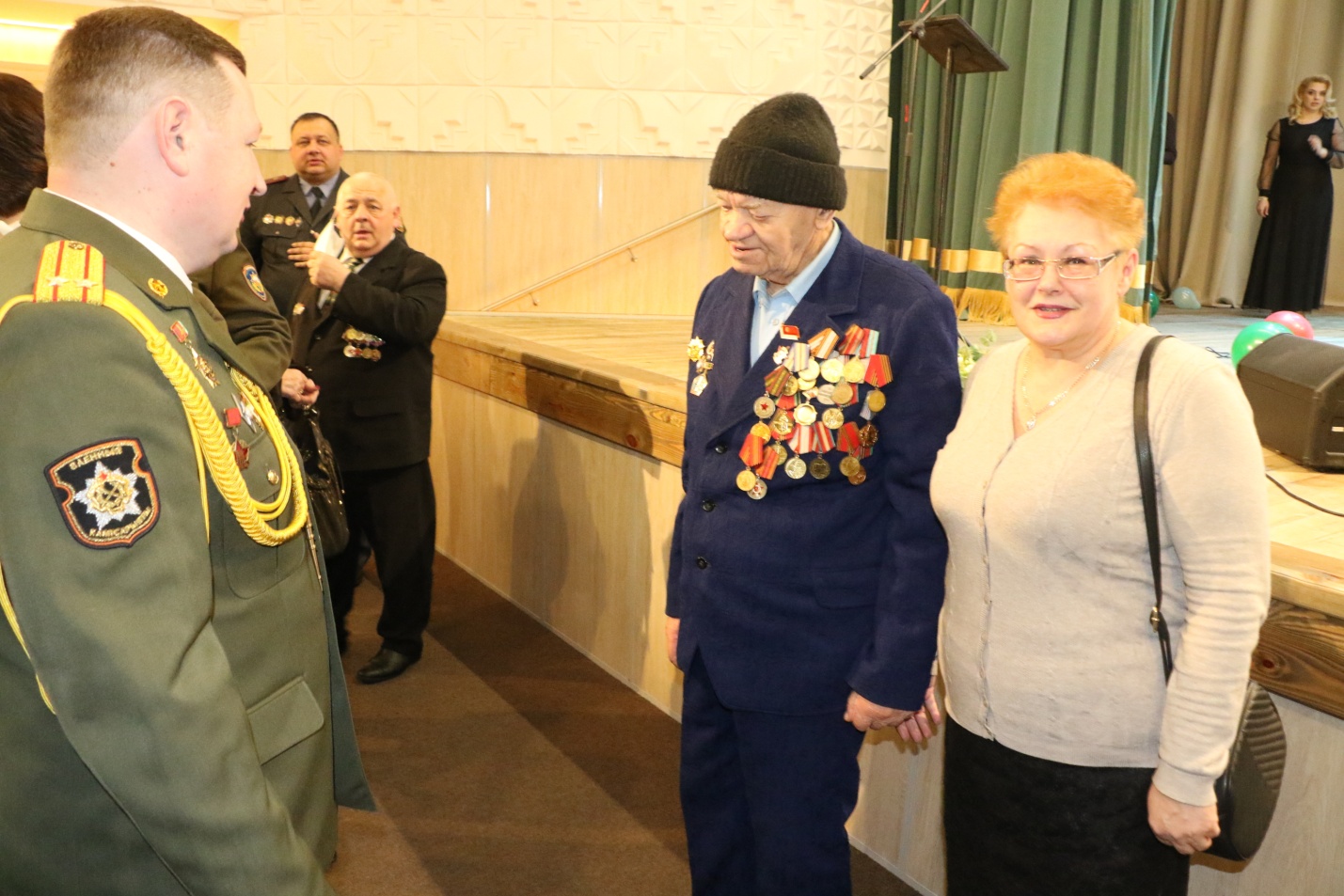 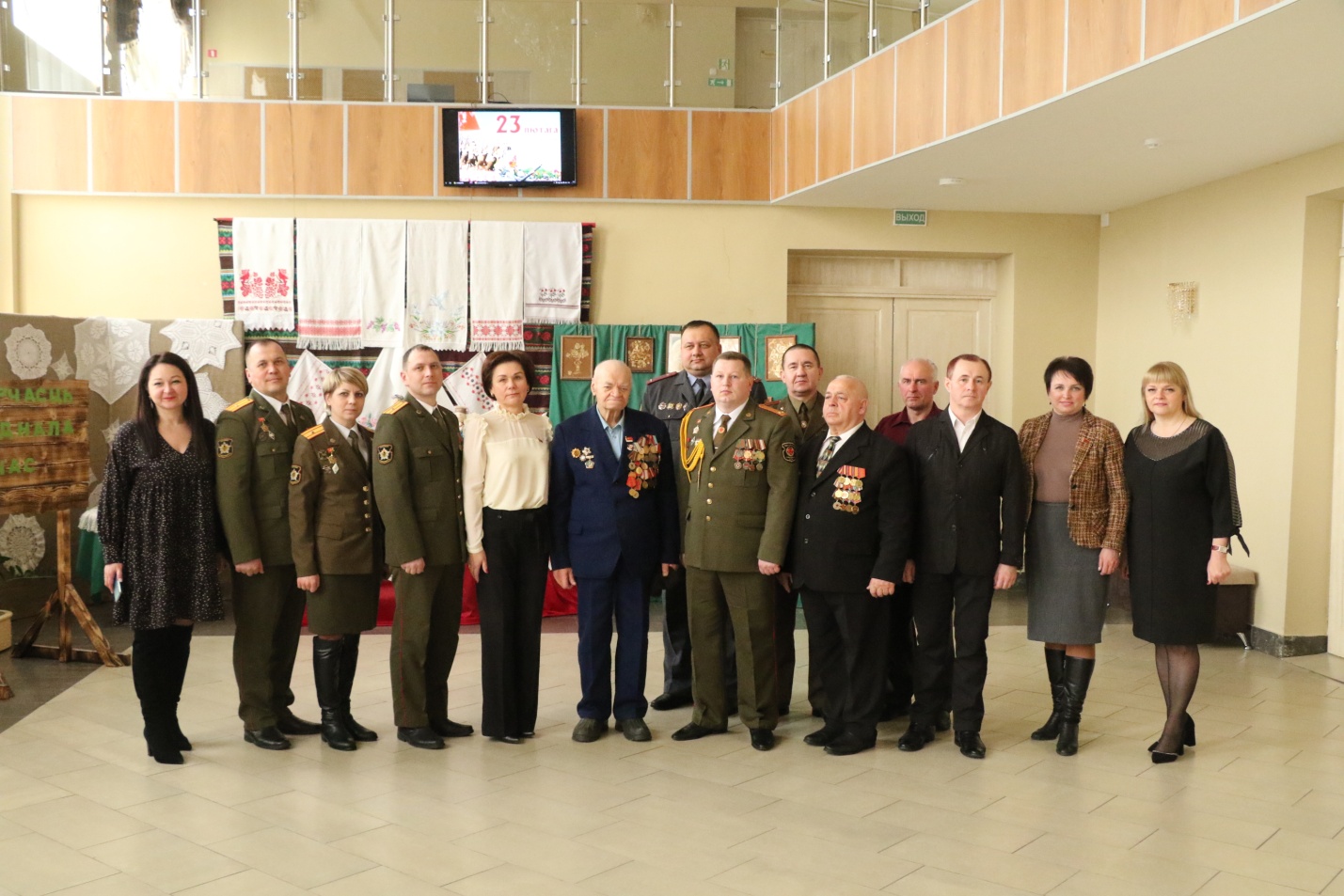 